Początek formularzaDół formularza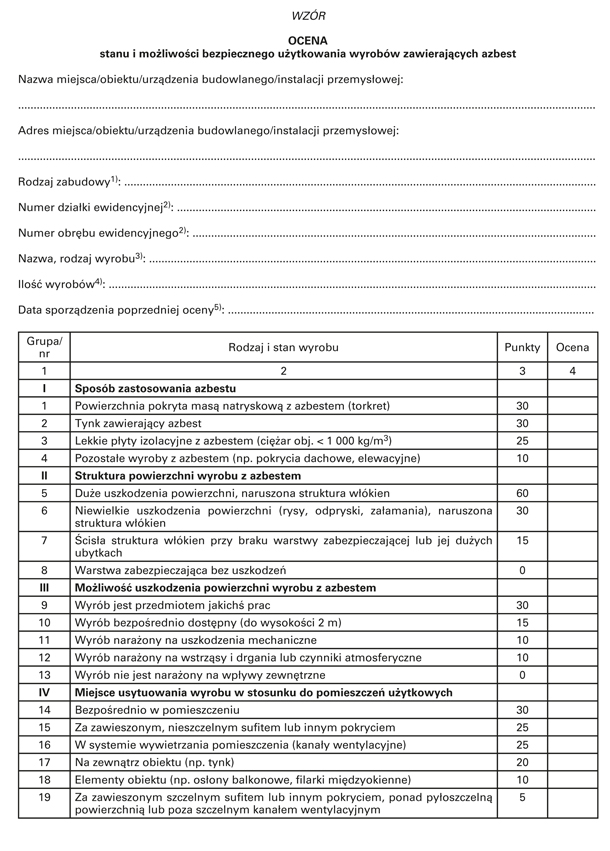 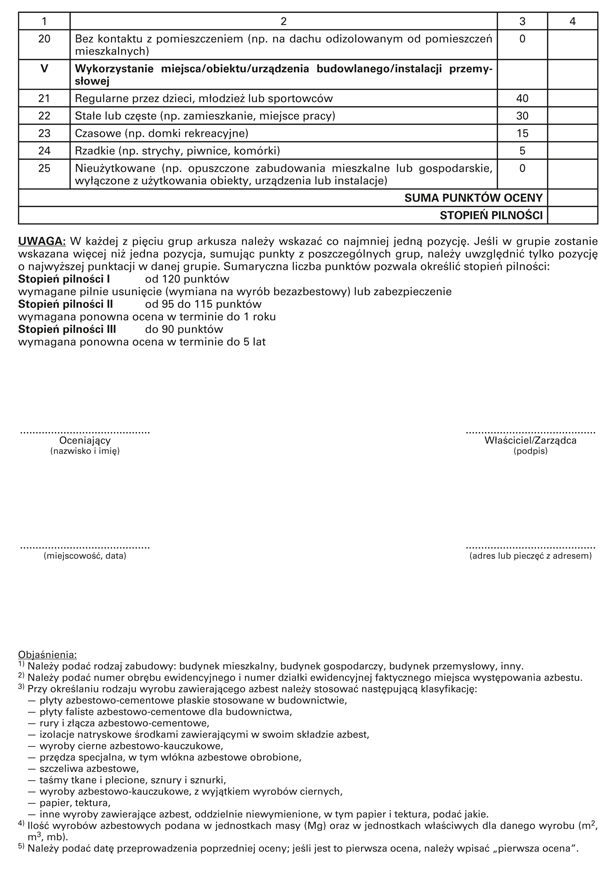 